Publicado en Valencia  el 15/05/2024 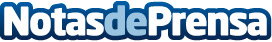 Repara tu Deuda Abogados cancela 38.000€ en Valencia con la Ley de Segunda OportunidadLa compra de un vehículo para acudir al trabajo, unido a un divorcio, provocó que el exonerado cayera en un estado de sobreendeudamientoDatos de contacto:David GuerreroResponsable de prensa655956735Nota de prensa publicada en: https://www.notasdeprensa.es/repara-tu-deuda-abogados-cancela-38-000-en_2 Categorias: Nacional Derecho Finanzas Valencia http://www.notasdeprensa.es